רבייה בצמחים- עבודה מתוקשבת כתה טהיכנסו לאתר הבא:http://science.cet.ac.il/science/reproduction/repro3.aspהפעילו את האנימציה וענו:מהי האבקה?מהי הפריה?השלימו את מחזור החיים בצמח:מדוע לדעתך זה נקרא "מחזור"?_______________________________קראו את המידע מתחת לאנימציה וענו:ערכו השוואה בין רבייה זוויגית לרבייה אל-זוויגית:השלימו את שמות איברי הפרח: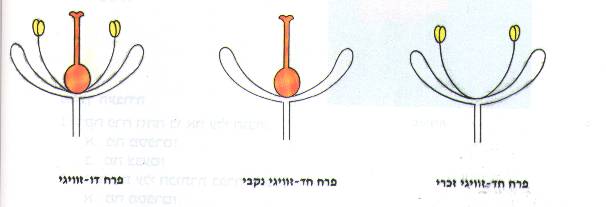 מהו איבר הרבייה הנקבי של הצמח?מהו איבר הרבייה הזכרי של הצמח?השלימו את שלבי ההפריה:רביה זוויגיתרבייה אל-זוויגיתהצאצא זהה/לא זהה להורים (מבחינה תורשתית)הצאצאים זהים זה לזה בתכונותיהם התורשתיותשני הורים (זכר ונקבה) /הורה יחידקיימת התלכדות של תא זרע ותא ביצה (הפריה)כל צאצא מתפתח  מזרע שנובטדוגמא לצמח שמתרבה באופן זה: